Wahlausschuss bei (Dienstgeber/Einrichtung) Aushang Bekanntmachung der zur Wahl der Mitarbeitervertretung vorgeschlagenen und vom Wahlausschuss für wählbar erklärten Kandidaten/Kandidatinnen (§ 9 Abs. 8 MAVO). Es wird folgende Kandidatenliste zur Wahl der Mitarbeitervertretung bekanntgegeben: (Die Namen sind in alphabetischer Reihenfolge aufgeführt.) Die Kandidatur ist unwiderruflich (§ 9 Abs. 8 S. 2 MAVO). Wie bereits angekündigt, findet die Wahl am                                 den,  von                                      bis                                       Uhr                                                                                             (Ort der Wahlhandlung) statt. Der Wahlausschuss hat festgestellt, dass                                      Mitarbeiter/innen wahlberechtigt sind. Nach § 6 Abs. 2 MAVO besteht die MAV demnach aus                       Mitgliedern. Im Falle einer Verhinderung ist eine vorzeitige Stimmabgabe durch Briefwahl möglich. Unterlagen für die Briefwahl können ab dem                                   bei der/dem Vorsitzenden des Wahlausschusses telefonisch oder persönlich beantragt und abgeholt bzw. zugeschickt werden. Die Briefwahlumschläge müssen bis spätestens 				den,			   um  				Uhr beim Wahlausschuss eingegangen sein. Der WahlausschussOrt 						Datum Unterschrift Vorsitzende/rIfd-Nr.lfd. Nr.  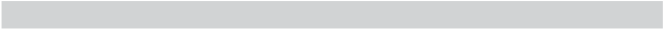 Name 	Dienststelle oder Anschrift 